Проект внесенГлавой города ИвановаИВАНОВСКАЯ ГОРОДСКАЯ ДУМАСЕДЬМОГО СОЗЫВАРЕШЕНИЕ от__________                                                                                      № ______ О законодательной инициативе Ивановской городской Думы по внесению в Ивановскую областную Думу проекта закона Ивановской области «О внесении изменений в Закон Ивановской области«Об организации транспортного обслуживания населения на территории Ивановской области»В соответствии с частью 1 статьи 6 Федерального закона от 06.10.1999 № 184-ФЗ «Об общих принципах организации законодательных (представительных) и исполнительных органов государственной власти субъектов Российской Федерации», частью 1 статьи 66 Устава Ивановской области, пунктом 11 части 2 статьи 31 Устава города Иванова в целях формирования системы комплексного транспортного обслуживания населения на территории Ивановской области транспортом общего пользования, Ивановская городская Дума РЕШИЛА:1. Направить в порядке законодательной инициативы Ивановской городской Думы в Ивановскую областную Думу проект закона Ивановской области «О внесении изменений в Закон Ивановской области «Об организации транспортного обслуживания населения  на территории Ивановской области», согласно приложению к настоящему решению.2. При рассмотрении проекта закона Ивановской области «О внесении изменений в Закон Ивановской области «Об организации транспортного обслуживания населения  на территории Ивановской области» назначить              А.С. Кузьмичева, председателя Ивановской городской Думы и В.И. Карпова, заместителя главы Администрации города Иванова, представителями Ивановской городской Думы.3. Настоящее решение вступает в силу со дня его принятия.4. Опубликовать настоящее решение в сборнике «Правовой вестник города Иванова», газете «Рабочий край» и разместить на сайтах Ивановской городской Думы, Администрации города Иванова в сети Интернет.Приложение крешению Ивановской городской Думы от ______ № _____ПРОЕКТвносит Ивановская городская Дума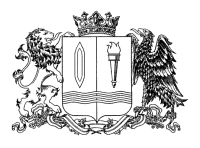 ЗАКОН ИВАНОВСКОЙ ОБЛАСТИПринят Ивановской областной ДумойСтатья 1Внести в Закон Ивановской области от 11.04.2011 № 25-ОЗ                             «Об организации транспортного обслуживания населения на территории Ивановской области» (в действующей редакции) следующие изменения:1) в преамбуле после слов «обслуживания населения автомобильным,» дополнить словами «городским наземным электрическим транспортом,»;2) в части 1 статьи 2 после слов «обслуживания населения автомобильным,» дополнить словами «городским наземным электрическим,»;3) в статье 4 после слов «в пригородном сообщении» дополнить словами «,городским наземным электрическим транспортом по межмуниципальным маршрутам регулярных перевозок пассажиров и багажа»;4) в статье 5:а) в абзаце втором после слов «багажа автомобильным,» дополнить словами «городским наземным электрическим транспортом,»;б) абзац четвертый признать утратившим силу;5) наименование главы 3 изложить в следующей редакции: «Глава 3. Организация транспортного обслуживания населения автомобильным и городским наземным электрическим транспортом по маршрутам регулярных перевозок».6) в статье 11:а) наименование статьи изложить в следующей редакции: «Статья 11. Мероприятия по организации транспортного обслуживания населения автомобильным и городским наземным электрическим транспортом по маршрутам регулярных перевозок»;б) абзац первый после слов «населения автомобильным» дополнить словами « и городским наземным электрическим»;7) часть 3 статьи 12 изложить в следующей редакции:«3. Уполномоченный орган исполнительной власти Ивановской области в документе планирования регулярных перевозок пассажиров и багажа автомобильным, городским наземным электрическим транспортом в Ивановской области устанавливает перечень мероприятий по развитию регулярных перевозок пассажиров и багажа автомобильным, городским наземным электрическим транспортом в Ивановской области с указанием сроков исполнения и ответственных исполнителей.»;8) в части 1 статьи 13 после слова «автомобильным» дополнить словами «,городским наземным электрическим»;9) статью 19.1 изложить в следующей редакции:«Статья 19.1. Дополнительные сведения, подлежащие включению в реестр межмуниципальных маршрутов регулярных перевозок и реестр муниципальных маршрутов регулярных перевозокВ реестр межмуниципальных маршрутов регулярных перевозок 
и реестр муниципальных маршрутов регулярных перевозок наряду 
со сведениями, предусмотренными частью 1 статьи 26 Федерального закона «Об организации регулярных перевозок пассажиров и багажа автомобильным транспортом и городским наземным электрическим транспортом в Российской Федерации и о внесении изменений в отдельные законодательные акты Российской Федерации», в отношении межмуниципальных маршрутов регулярных перевозок и муниципальных маршрутов регулярных перевозок включаются сведения о тарифе на перевозку пассажиров и багажа автомобильным и городским наземным электрическим транспортом общего пользования на территории Ивановской области.».Статья 2Настоящий Закон вступает в силу после его официального опубликования.г. Иваново_______________ 2022 г.№ ______- ОЗПояснительная записка к проекту закона Ивановской области «О внесении изменений в Закон Ивановской области  «Об организации транспортного обслуживания населения  на территории Ивановской области»Проект закона Ивановской области «О внесении изменений в Закон Ивановской области «Об организации транспортного обслуживания населения  на территории Ивановской области» (далее – проект закона) разработан в целях реализации отдельных положений Федерального закона от 13.07.2015 № 220-ФЗ «Об организации регулярных перевозок пассажиров и багажа автомобильным транспортом и городским наземным электрическим транспортом в Российской Федерации и о внесении изменений в отдельные законодательные акты Российской Федерации» (далее – Федеральный закон № 220-ФЗ).Согласно пунктам 6, 7 части 1 статьи 3 Федерального закона № 220-ФЗ под межмуниципальным маршрутом регулярных перевозок понимается маршрут регулярных перевозок в границах не менее двух муниципальных районов одного субъекта Российской Федерации, не менее двух городских округов одного субъекта Российской Федерации или не менее одного муниципального района и не менее одного городского округа одного субъекта Российской Федерации; под муниципальным маршрутом регулярных перевозок понимается маршрут регулярных перевозок в границах поселения либо двух и более поселений одного муниципального района. Из указанных норм федерального законодательства следует, что маршруты, соединяющие Ивановский муниципальный район, городской округ Кохма и городской округ Иваново, являются межмуниципальными маршрутами, организация которых, в соответствии со статьями 11, 12, 14  относится к полномочиям органов государственной власти субъектов Российской Федерации. На территории Ивановской области имеются два маршрута городского наземного электрического транспорта (троллейбус) № 6 «Железнодорожный вокзал – городской округ Кохма» (далее – маршрут  № 6) и № 11 «Железнодорожный вокзал – Аэропорт» (далее – маршрут № 11), которые                      в соответствии с  Федеральным законом № 220-ФЗ являются межмуниципальными, так как маршрут № 6 «Железнодорожный вокзал – городской округ Кохма» проходит в границах двух городских округов – городской округ Иваново и городской округ Кохма, а маршрут №11 «Железнодорожный вокзал – Аэропорт» проходит в границах Ивановского муниципального района и городского округа Иваново (аэропорт «Южный» расположен на территории Ивановского муниципального района). Таким образом, организация данных маршрутов относится к полномочиям органов государственной власти субъектов Российской Федерации – Правительства Ивановской области.Однако, закон Ивановской области от 11.04.2011 № 25-ОЗ «Об организации транспортного обслуживания населения на территории Ивановской области» (далее – Закон №25-ОЗ) в настоящее время регулирует отношения, связанные с организацией транспортного обслуживания населения автомобильным, железнодорожным (пригородным), водным, воздушным транспортом. Таким образом, Закон №25-ОЗ фактически не регулирует правоотношения, возникающие при осуществлении перевозок наземным электрическим транспортом (равно как и не наделяя соответствующими полномочиями Правительство Ивановской области).Указанный пробел в правовом регулировании ставит под угрозу вопросы по организации регулярных перевозок пассажиров и багажа троллейбусами на межмуниципальных маршрутах регулярных перевозок (в частности на троллейбусных маршрутах №6 и №11).Считаем необходимым сохранить обслуживание маршрута № 6 и маршрута № 11 городским наземным электрическим транспортом. На данных маршрутах ежегодно осуществляется перевозка не менее 20 % всех пассажиров городского наземного электрического транспорта.Также обращаем внимание, что по итогам участия Ивановской агломерации в федеральном проекте «Общесистемные меры развития дорожного хозяйства» национального проекта «Безопасные и качественные автомобильные дороги», заявка Ивановской агломерации по  обновлению подвижного состава наземного общественного транспорта была одобрена в отношении маршрута № 6. Поставленные городу Иваново в 2020 году новые троллейбусы ПКТС 6281.00 «Адмирал» используются для перевозки пассажиров на маршруте № 6.С целью сохранения и развития существующей троллейбусной маршрутной сети, упорядочивания функций и полномочий в сфере организации транспортного обслуживания населения, предлагаем рассмотреть вопрос о внесении соответствующих изменений в действующее региональное законодательство Ивановской области в части наделения Правительства Ивановской области полномочиями в сфере организации регулярных перевозок пассажиров и багажа наземным электрическим транспортом (троллейбусами) по межмуниципальным маршрутам регулярных перевозок на территории Ивановской области.Кроме этого, проектом закона предусмотрено исключение из данного Закона Ивановской области понятия «обоснованные ограничения (маршрутная квота)», которое не применяется, так как не предусмотрено федеральным законодательством.Проведение оценки регулирующего воздействия проекта закона не требуется, так как проект закона не относится к проектам нормативных правовых актов, подлежащих указанной оценке в соответствии со статьей 26.3-3  Федерального закона от 06.10.1999 № 184-ФЗ «Об общих принципах организации законодательных (представительных) и исполнительных органов государственной власти субъектов Российской Федерации».Принятие закона Ивановской области «О внесении изменений в Закон Ивановской области  «Об организации транспортного обслуживания населения  на территории Ивановской области» не потребует дополнительных затрат из бюджета Ивановской области. Учитывая вышеизложенное, предлагаем внести изменения в Закон Ивановской области «Об организации транспортного обслуживания населения  на территории Ивановской области», предусматривающие  наделение Правительства Ивановской области полномочиями по организации транспортного обслуживания населения городским наземным электрическим транспортом по межмуниципальным маршрутам регулярных перевозок.Председатель Ивановской городской Думы А.С. КузьмичевПереченьзаконодательных актов Ивановской области, подлежащих признанию утратившими силу, недействующими, приостановлению, изменению, дополнению либо принятию в связи с принятием закона Ивановской области «О внесении изменений в Закон Ивановской области «Об организации транспортного обслуживания населения  на территории Ивановской области»Принятие и реализация закона Ивановской области «О внесении изменений в Закон Ивановской области «Об организации транспортного обслуживания населения  на территории Ивановской области» не повлечет необходимости признания утратившими силу, недействующими, приостановлению, изменению, дополнению либо принятия законов Ивановской области.Председатель Ивановской городской Думы А.С. КузьмичевПояснительная записка к проекту решения Ивановской городской Думы «О законодательной инициативе Ивановской городской Думы по внесению в Ивановскую областную Думу проекта закона Ивановской области «О внесении изменений в Закон Ивановской области  «Об организации транспортного обслуживания населения  на территории Ивановской области»Проект решения Ивановской городской Думы «О законодательной инициативе Ивановской городской Думы по внесению в Ивановскую областную Думу проекта закона Ивановской области «О внесении изменений в Закон Ивановской области  «Об организации транспортного обслуживания населения  на территории Ивановской области» (далее – проект решения) разработан в целях реализации отдельных положений Федерального закона от 13.07.2015 № 220-ФЗ «Об организации регулярных перевозок пассажиров и багажа автомобильным транспортом и городским наземным электрическим транспортом в Российской Федерации и о внесении изменений в отдельные законодательные акты Российской Федерации» (далее – Федеральный закон № 220-ФЗ), а также в целях комплексного развития пассажирских перевозок в Ивановской области.Согласно пунктам 6, 7 части 1 статьи 3 Федерального закона № 220-ФЗ под межмуниципальным маршрутом регулярных перевозок понимается маршрут регулярных перевозок в границах не менее двух муниципальных районов одного субъекта Российской Федерации, не менее двух городских округов одного субъекта Российской Федерации или не менее одного муниципального района и не менее одного городского округа одного субъекта Российской Федерации; под муниципальным маршрутом регулярных перевозок понимается маршрут регулярных перевозок в границах поселения либо двух и более поселений одного муниципального района. Из указанных норм федерального законодательства следует, что маршруты, соединяющие Ивановский муниципальный район, городской округ Кохма и городской округ Иваново, являются межмуниципальными маршрутами, организация которых, в соответствии со статьями 11, 12, 14  относится к полномочиям органов государственной власти субъектов Российской Федерации. На территории Ивановской области имеются два маршрута городского наземного электрического транспорта (троллейбус) № 6 «Железнодорожный вокзал – городской округ Кохма» (далее – маршрут  № 6) и № 11 «Железнодорожный вокзал – Аэропорт» (далее – маршрут № 11), которые                      в соответствии с  Федеральным законом № 220-ФЗ являются межмуниципальными, так как маршрут № 6 «Железнодорожный вокзал – городской округ Кохма» проходит в границах двух городских округов – городской округ Иваново и городской округ Кохма, а маршрут №11 «Железнодорожный вокзал – Аэропорт» проходит в границах Ивановского муниципального района и городского округа Иваново (аэропорт «Южный» расположен на территории Ивановского муниципального района). Таким образом, организация данных маршрутов относится к полномочиям органов государственной власти субъектов Российской Федерации – Правительства Ивановской области.Однако, закон Ивановской области от 11.04.2011 № 25-ОЗ «Об организации транспортного обслуживания населения на территории Ивановской области» (далее – Закон №25-ОЗ) в настоящее время регулирует отношения, связанные с организацией транспортного обслуживания населения автомобильным, железнодорожным (пригородным), водным, воздушным транспортом. Таким образом, Закон №25-ОЗ фактически не регулирует правоотношения, возникающие при осуществлении перевозок наземным электрическим транспортом (равно как и не наделяя соответствующими полномочиями Правительство Ивановской области).Указанный пробел в правовом регулировании ставит под угрозу вопросы по организации регулярных перевозок пассажиров и багажа троллейбусами на межмуниципальных маршрутах регулярных перевозок (в частности на троллейбусных маршрутах №6 и №11).Считаем необходимым сохранить обслуживание маршрута № 6 и маршрута № 11 городским наземным электрическим транспортом. На данных маршрутах ежегодно осуществляется перевозка не менее 20 % всех пассажиров городского наземного электрического транспорта.Также обращаем внимание, что по итогам участия Ивановской агломерации в федеральном проекте «Общесистемные меры развития дорожного хозяйства» национального проекта «Безопасные и качественные автомобильные дороги», заявка Ивановской агломерации по  обновлению подвижного состава наземного общественного транспорта была одобрена в отношении маршрута № 6. Поставленные городу Иваново в 2020 году новые троллейбусы ПКТС 6281.00 «Адмирал» используются для перевозки пассажиров на маршруте № 6.С целью сохранения и развития существующей троллейбусной маршрутной сети, упорядочивания функций и полномочий в сфере организации транспортного обслуживания населения, предлагаем рассмотреть вопрос о внесении соответствующих изменений в действующее региональное законодательство Ивановской области в части наделения Правительства Ивановской области полномочиями в сфере организации регулярных перевозок пассажиров и багажа наземным электрическим транспортом (троллейбусами) по межмуниципальным маршрутам регулярных перевозок на территории Ивановской области.Кроме этого, проектом закона Ивановской области «О внесении изменений в Закон Ивановской области  «Об организации транспортного обслуживания населения  на территории Ивановской области» предусмотрено исключение из данного Закона Ивановской области понятия «обоснованные ограничения (маршрутная квота)», которое не применяется, так как не предусмотрено федеральным законодательством.Проект решения не является муниципальным нормативным правовым актом, устанавливающим новые или изменяющим ранее предусмотренные нормативными правовыми актами обязательные требования для субъектов предпринимательской и иной экономической деятельности, обязанности для субъектов инвестиционной деятельности, в связи с чем проведение в отношении данного проекта решения оценки регулирующего воздействия не требуется.Учитывая вышеизложенное, предлагаем Ивановской городской Думе выйти с законодательной инициативой о наделении органов Правительства Ивановской области полномочиями по организации транспортного обслуживания населения городским наземным электрическим транспортом по межмуниципальным маршрутам регулярных перевозок.Принятие настоящего решения не потребует дополнительных затрат из бюджета города Иванова. Начальник управления по транспорту, связии информационным технологиям Администрации города Иванова                                                    Н.А. МановскийГлава города ИвановаПредседатель Ивановской городской Думы                                                       В.Н. ШарыповА.С. КузьмичевО внесении изменений в Закон Ивановской области «Об организации транспортного обслуживания населения на территории Ивановской области»Настоящий Закон принят в соответствии со статьей 2 Федерального закона от 13.07.2015 № 220-ФЗ «Об организации регулярных перевозок пассажиров и багажа автомобильным транспортом и городским наземным электрическим транспортом в Российской Федерации и о внесении изменений в отдельные законодательные акты Российской Федерации» в целях комплексного развития пассажирских перевозок в Ивановской области.ГубернаторИвановской областиС.С. Воскресенский